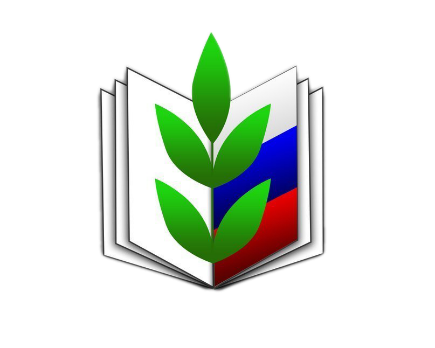 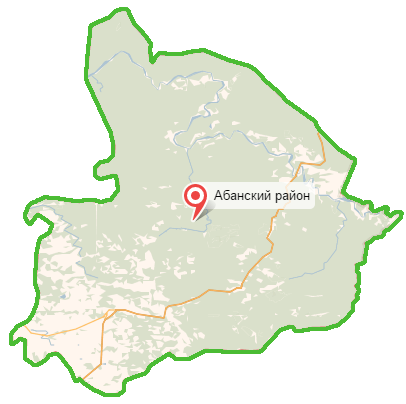 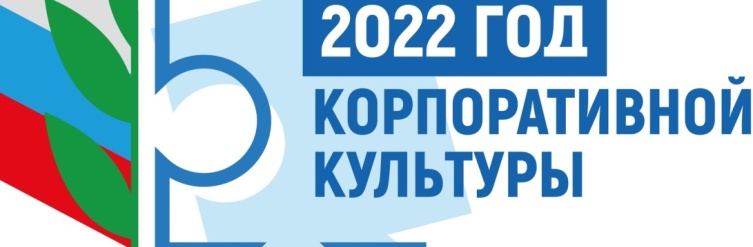                                                                                                                  УТВЕРЖДЕНна заседании Президиума                   Абанской районной   организации Профсоюза     01 февраля 2023 годап. Абан 2023 годЗАДАЧИ И НАПРАВЛЕНИЯ ДЕЯТЕЛЬНОСТИ РАЙОННОЙ ОРГАНИЗАЦИИ    Данный публичный отчёт посвящён цели максимального информирования о работе Абанской районной организации  Профсоюза работников образования.    В 2022 году перед нами стояли задачи по сохранению профсоюзного единства, как одного из факторов социального партнерства, по совершенствованию информационной работы, по повышению профессионализма профсоюзных кадров на местах, по мотивации профсоюзного членства, по пропаганде профсоюзного движения среди молодежи и другие.    С учетом выше названных задач основными направлениями в деятельности районной организации Профсоюза являлись:Защита социально-экономических прав членов профсоюза;Правовая защита;Информационная работа;Социальное партнерство;Охрана труда и здоровья работников;Организационно-финансовое укрепление районной организации;Работа с молодыми педагогами и ветеранами педагогического труда.ЧИСЛЕННАЯ ХАРАКТЕРИСТИКА РАЙОННОЙ ОРГАНИЗАЦИИ ПРОФСОЮЗА    В состав районной профсоюзной организации за отчётный период входило 28 первичных профсоюзных организаций, из них:Наша профсоюзная организация объединяет в своих рядах различные категории работников образования:    Всего в образовательных организациях района трудится 899 работников.   Из них педагогических работников 485 человек. Молодых педагогов до 35 лет – 140 человек, из них 102 состоят в Профсоюзе, что составляет 72,9%.   За отчётный 2022 год выбыло из Профсоюза по собственному желанию 12 человек, вступили 57 человек.    На 01 января 2023 года на учёте в районной организации Профсоюза состоит 718 членов Профсоюза,  из них работающих – 694 человека и 24 - неработающие пенсионеры:Общий охват профсоюзным членством составил 77,2%, что на 3,6% больше к уровню прошлого года (73,6%).    Следует отметить, что в большинстве первичных профсоюзных организаций имеется внутренний резерв для повышения профсоюзного членства, и это необходимо учесть профсоюзному активу в своей работе в 2023 году.Процент охвата профсоюзным членством в ППО выглядит следующим образом:-100 % охват профсоюзным членством в ППО:Вознесенская ООШ, председатель Пашковская Вера Антоновна, директор Майдукова Ольга Николаевна.Вознесенский детский сад, председатель Старовойтова Ольга Александровна, заведующий Пашковская Виктория Сергеевна (исполняет обязанности Майдукова Наталья Викторовна.Денисовский детский сад, председатель Лукьянова Г.М., заведующий Шкрадюк Виктория Валерьевна.Центр дополнительного образования и воспитания, председатель Черноусова Марина Викторовна, директор Глебова Лариса Ивановна.     Такие показатели достигнуты благодаря тому, что в данных образовательных организациях в результате социального диалога администрации ОО и профсоюзного актива совместно решаются все вопросы, касающиеся условий труда, отдыха, социальных гарантий, обеспечения положительного  психологического микроклимата в коллективе.  - 90 и более процентов:Березовская СОШ, Покатеевская СОШ, Устьянский детский сад. - 80 и более процентов: Абанская СОШ №3, Апаноключинская ООШ, Никольская СОШ, Новоуспенская СОШ, Самойловский детский сад, Новоуспенский детский сад.-от 70 до 80 процентов: Долгомостовская СОШ, Абанский детский сад №3 «Светлячок», Абанский детский сад №4 «Умка», Долгомостовский детский сад.- 60 до 70 процентов:Абанская СОШ №4, Абанская ООШ №1, Почетская СОШ, Самойловская СОШ,  Абанский  детский сад №1 «Росинка».-50 и ниже процентов: Хандальская СОШ – 50%,  Залипьевская ООШ – 31,6%, Абанский детский сад №5 «Теремок» - 24,2%, Абанский ЦПО – 38,8%,  Управление образования  - 22 %. Тактическая задача №1 – повысить уровень профсоюзного членства в районной организации.ДЕЯТЕЛЬНОСТЬ РАЙОННОГО КОМИТЕТА ПРОФСОЮЗА   Успешность деятельности Профсоюза во многом зависит от состояния внутрисоюзной работы, включая его кадровое укрепление, повышение профессионализма профсоюзного актива, совершенствование информационной и финансовой работы.   Работа районного комитета Профсоюза в отчетный период проводилась согласно плану основных мероприятий и с учётом рекомендаций краевого комитета Профсоюза.Выборные органы районной организации:-Районный комитет Профсоюза  –25 человек;-Президиум – 9 человек;-Районная ревизионная комиссия – 3 человека.                                              На заседаниях Президиума (пять) рассмотрены  вопросы,  касающиеся  всех направлений деятельности Профсоюза: о ситуации в отрасли и действиях Профсоюза,  о  проведении  тематических  проверок  и  их  итогах,  об  укреплении  единства и повышении  эффективности  деятельности  районной  профсоюзной организации, вопросы охраны труда, о мониторинге заработной платы работников образования, об утверждении публичного отчёта районной профсоюзной организации, о статистической отчётности первичных профсоюзных организаций, об анализе состояния профсоюзного членства в районной организации Профсоюза, об утверждении плана работы, о награждении и другие.      На пленарных заседаниях (два) районного комитета Профсоюза, рассматривались вопросы:- об итогах работы выборных органов Абанской районной организации Профсоюза;-об   утверждении сметы доходов и расходов районной организации Профсоюза;-об утверждении сводного финансового отчета и исполнении сметы доходов и расходов районной организации Профсоюза;-об участии ППО, районного совета молодых педагогов и Совета ветеранов педагогического труда в мероприятиях, посвященных объявленному в Профсоюзе «Году  корпоративной культуры».- об участии в краевой программе «Оздоровление»;- о состоянии охраны труда в образовательных организациях и другие.Социальное партнерство   Всю свою работу районный комитет Профсоюза строил на принципах социального партнерства и сотрудничества с администрацией района, управлением образования, образовательными организациями, решая все вопросы, касающиеся интересов работников,  путем конструктивного диалога.   Основным инструментом социального партнерства между работодателем и Профсоюзной организацией является Коллективный договор, который позволяет расширить рамки действующего трудового законодательства, обеспечить дополнительное финансирование мероприятий по охране труда, улучшить условия труда работников, оказать им материальную помощь.Охват колдоговорной кампанией:   В 2022 году коллективные договора были заключены в пяти образовательных организациях, из них:-  четыре в общеобразовательных школах: Абанская СОШ №4; Абанская ООШ № 1; Залипьевская ООШ; Покатеевская СОШ.-  один  в дошкольном образовательном учреждении: Абанский детский сад № 3.   Всего коллективные договора заключены в 92,8% образовательных организаций.     Председателем районной организации Профсоюза проведена экспертиза пяти коллективных договоров, проводилась экспертиза дополнений и изменений, вносимых в коллективные договоры, трудовые договоры и другие локальные нормативные акты ОО. В ходе экспертизы проводился анализ отдельных разделов и приложений к КД: «Правила внутреннего трудового распорядка», «Положение об оплате труда», положение о комиссии по распределению стимулирующих выплат.   Для заключения коллективных договоров в образовательных организациях использовался макет, разработанный краевой организацией Профсоюза.     По вопросам заключения коллективных договоров всем председателям и руководителям ППО  была оказана правовая консультационная помощь.  Консультационная помощь оказывалась также и по вопросу составления дополнительных соглашений к коллективным договорам.    Во всех ОО соблюдалась процедура заключения КД: направление уведомления руководителю ОО, создание комиссии, проведение внештатными правовыми инспекторами экспертизы КД и приложений к ним, проведение собраний, регистрация КД в юридическом отделе администрации района, ознакомление работников под роспись,  публикация на сайтах ОО.    На 01.01.2023 года коллективный договор не заключен в управлении образования администрации Абанского района, в МКДОУ Абанский детский №5 «Теремок», что является нарушением ст. 54, 55 ТК РФ.      В районе создана и работает комиссия по урегулированию социально-трудовых отношений, в которую входят представители районной организации Профсоюза.     На заседаниях комиссии рассматривались вопросы социального партнерства, оплаты труда и другие.    Районная организация Профсоюза является инициатором проведения обеими сторонами отчетов о ходе выполнения районного Соглашения.       15.12.2022 года было подписано дополнительное Соглашение к территориальному соглашению по урегулированию социально-трудовых отношений между администрацией Абанского района, Координационным советом профсоюзов и Союзом работодателей.    В рамках социального партнерства внештатный технический инспектор   труда Литус Л.А. входит в состав муниципальной комиссии по приемке  образовательных организаций к новому учебному году, в состав районной аттестационной, наградной  комиссий, комиссий по проведению конкурсов. Тактическая задача №2 – обеспечить заключение коллективных договоров во всех первичных профсоюзных организациях.   3. Оценка эффективности деятельности ППО проводилась на основании  рейтинга, по результатам которого первую строчку занимает профсоюзная организация  МАОУ Абанская СОШ №3 (97 баллов) – председатель Т.К. Метелица, директор Н.П. Путинцева, вторую строчку  профсоюзная организация МКДОУ Абанский детский сад № 4 «Умка» (90 баллов) – председатель Н.А. Ивкина, заведующий И.И. Бочарова и третью строчку – первичная профсоюзная организация МКОУ Вознесенская ООШ (76 баллов) – председатель В.А. Пашковская, директор О.Н. Майдукова.     В рейтинге важным пунктом на протяжении многих лет является подготовка и проведение публичного отчета первичной профсоюзной организацией.    За 2022 год публичные отчеты о работе профсоюзного комитета подготовили председатели  21-ой  первичной профсоюзной организации, что составляет 75 %.    В течение 2022 года продолжалась работа в рамках проекта «Цифровой Профсоюз». На  первое октября 2022 года был сформирован промежуточный статистический отчет  в программе АИС, а также статистический отчет за 2022 год. 4. Участие в мероприятиях Районная организация Профсоюза активно принимала участие во всех акциях, конкурсах, мониторингах, а также была организатором и соучредителем проводимых мероприятий разного уровня.     Районная организация Профсоюза принимала участие в реализации проектов социокультурной и спортивной направленности:-в конкурсе любителей и мастеров декоративно-прикладного искусства «Русь мастеровая»;- фестиваль самодеятельного творчества «Творческая встреча»;- фитнес-марафон «Мы здоровы! Нам здорово!»;   Ежегодно танцевальный коллектив Абанской школы №3 «Ассорти» принимает участие и становится победителем краевого фестиваля-конкурса «Творческая встреча».  Районный комитет Профсоюза ежегодно оплачивает организационный взнос для участия работников образования, а также вручает победителям денежные сертификаты.    Районная организация Профсоюза является соучредителем проведения районного этапа Всероссийского конкурса «Учитель года» и выделяет финансирование для поощрения победителей.Правозащитная деятельность РК Профсоюза    Работа по защите прав и интересов работников ведется  на двух уровнях.         На  территориальном уровне в Абанской районной   организации Профсоюза  в рамках плана работы два внештатных правовых инспектора  труда осуществляют деятельность по защите прав и интересов работников.  На уровне образовательных организаций работу по контролю за соблюдением работодателями и их представителями трудового законодательства осуществляют председатели первичных профсоюзных организаций.     Вся деятельность по правой защите работников в 2022 году  проводилась   по следующим направлениям:   -проведение проверок по соблюдению работодателями трудового законодательства;   -проведение проверок по своевременному заключению коллективных договоров и по соблюдению работодателями условий выполнения коллективного договора;   - экспертиза проектов нормативных правовых актов;   -представительство интересов членов Профсоюза в суде;   -консультативная помощь по правовым вопросам;   -информационно-методическая работа по правовым вопросам.      В 2022 году внештатными правовыми инспекторами труда по соблюдению трудового законодательства было проведено 2 комплексные выездные проверки  и 8 тематических проверок.      В ходе комплексных проверок проверялось выполнение работодателями вопросов трудового законодательства и ЛНА, содержащих нормы трудового права.     Анализ проведения проверок показывает наличие типичных ошибок: не ознакомление работников под роспись с текстами ЛНА, многие ЛНА принимаются без согласования с выборным органом работников, второй экземпляр трудового договора выдается не всем работникам, к трудовому договору отсутствуют актуальные дополнительные соглашения, в личных карточках формы Т-2 заполняются не все разделы, от работников не взимаются заявления о согласии на тарифицируемую нагрузку, отсутствуют заявления от работников на предоставление отпуска и другие.  На момент проверки было установлено, что в проверяемых образовательных организациях работодатели не проводят общее собрание о ходе выполнения условий коллективного договора, не соблюдают его требования, а именно: не предоставляется дополнительный отпуск председателю ППО и членам ПК, работникам за работу в течение года без листков нетрудоспособности.    Многие нарушения исправлялись работодателями в ходе проверок.     По итогам проверок руководителям ОО направлялись представления и справки.     Вопросы о нарушениях руководителями норм трудового права, изложенные в представлениях, находятся на постоянном контроле районного комитета Профсоюза до полного их устранения.    При проведении тематических проверок анализировалось выполнение  в образовательных организациях законодательства по следующим вопросам: - установление учебной нагрузки;-своевременное заключение, выполнение и контроль выполнения условий коллективных  договоров;- своевременное составление графика отпусков;-вопросы оплаты труда работников;- оформление трудовых договоров и др.    В ходе проверок выявляются типичные нарушения, которые регулярно повторяются. Это:- факты не ознакомления работодателем работников с коллективным договором, с приказами о приёме на  работу, с должностными инструкциями, с тарификационным списком и т.д.;- поручение работнику работы, не предусмотренной трудовым договором, должностной инструкцией;-не всем работникам выдаются под роспись расчётные листки;-распределение стимулирующих выплат по итогам года проведено без заседания комиссии и оформления протокола;- графики отпусков, графики сменности и другие ЛНА утверждаются работодателем с нарушением установленных сроков и без согласования с профсоюзом и др.     По проведении проверок руководителям направлялись представления. По результатам отраженных в представлениях нарушений руководители составляют  отчёты и направляют в РК Профсоюза. После получения отчета от руководителя ОО о проведенных мероприятиях по устранению нарушений, вопрос  снимался с контроля районной профсоюзной организации.      При обнаружении серьезных нарушений итоговые документы проверок (справки) направлялись руководителю управления образования с рекомендацией проведения контроля и оказания методической помощи. Итоги проведения проверок обсуждались на заседаниях Президиума районного комитета Профсоюза.   Председатели первичных профсоюзных организаций также осуществляли тематические проверки ЛНА с использованием методических рекомендаций: распределение учебной нагрузки,  оформление графиков отпусков, графиков сменности, проведение аттестации педагогических работников, своевременная выплата заработной платы.  На расширенном заседании районной трехсторонней комиссии по социально-трудовым отношениям председателем районной организации Профсоюза было внесено предложение о внесении изменений в постановление главы района «Об упорядочении расходов районных муниципальных учреждений, финансируемых за счет средств местного бюджета», а именно: рассмотреть вопрос об увеличении  норм расходов, связанных со служебными  командировками и об увеличении суммы расходов на хозяйственные нужды образовательных организаций.   В октябре 2022 года по инициативе председателя районной организации Профсоюза было приостановлено внесение в коллективные договоры ОО положений об оплате командировочных расходов лицам, командированным на территорию ЛНР, ДНР, Херсонской и Запорожской областей, так как   коллективные договоры являются правовыми актами, регулирующими социально-трудовые отношения в организации, а не нормативным правовым актом.    Одним из направлений правозащитной деятельности является досудебная и судебная защита прав и интересов работников образования.      Большую помощь в решении этих вопросов оказывала правовая инспекция краевой организации Профсоюза.      В 2022 году было принято судебное решение о назначении льготной пенсии учителю Устьянской СОШ Котову Р.А. Экономический эффект составил 86958 руб.   Главным правовым инспектором труда Р.А. Мубаракшиной были подготовлены  исковые заявления об установлении права на досрочное назначение страховой пенсии по старости  учителю МАОУ Абанская СОШ  № 3 Даньковой Л.Н.     Воспитателю детского сада МКОУ Долгомостовская СОШ Петровой И.А. была оказана помощь в возмещении расходов, связанных  с получением второго высшего образования. Экономический эффект составил 39 тыс. рублей.      В настоящее время внештатным правовым инспектором труда Л.А. Литус решаются вопросы получения работниками индексации пенсий в связи  с участием в организации и проведении ГИА.     В результате всех форм правозащитной работы члены Профсоюза дополнительно получили в 2022 году  0,13 млн. руб.   Внештатным правовым инспектором труда  в 2022 году рассмотрено восемь письменных обращений членов Профсоюза, среди них следующие обращения:1. О возмещении расходов, связанных с получением второго высшего образования.  2. О доплате до МРОТ по второму трудовому договору.3. О назначении пенсий.4. Об отказе в назначении  компенсаций по оплате жилья и коммунальных услуг при выходе на пенсию.5. О правомерности перерасчёта заработной платы за квалификационную категорию по истечению срока её действия.    Правовая помощь оказывалась по вопросам социального партнерства.    В отчётном периоде осуществлялись бесплатные юридические консультации работникам, руководителям ОО, пенсионерам в порядке личного приёма и в телефонном режиме.      В 2022 году на личном приеме у председателя РК Профсоюза за отчетный период, согласно регистрации записей в журнале, было принято  59 членов профсоюза.    Председатели первичных профсоюзных организаций приняли на личном приёме 98 человек.Тактическая задача №3 –  обеспечить повышение  правовой грамотности членов Профсоюза и профсоюзного актива.     6. Информационно-методическая работаВ течение 2022 года информационно-методическая работа по правовым вопросам проводилась с председателями ППО, с уполномоченными по ОТ, с руководителями образовательных организаций.    С целью обучения профсоюзного актива в течение года проведено четыре совещания для председателей первичных профсоюзных организаций по правовым и организационным вопросам.   В рамках августовского педагогического совета была организована работа профсоюзной секции, на которой обсудили такие вопросы как: «Защита прав и гарантий работников-членов Профсоюза», «Вопросы оплаты труда», «Масштабные проекты Министерства Просвещения России», «О работе в системе АИС», «Новое в законодательстве», «О работе в рамках программы «Оздоровление».    Председатели ППО 22 марта 2022 года в он-лайн формате, приняли участие в зональном совещании «Повышение эффективности деятельности профсоюзных организаций всех уровней по организационному укреплению Красноярской краевой организации Общероссийского Профсоюза образования». Пять  членов профсоюза приняли участие в профсоюзном диктанте и получили сертификаты.       Проведено два совещания для  уполномоченных по охране труда.    Вопросы по освещению и разъяснению руководителям ОО правовых вопросов  периодически включались в повестку дня районных совещаний управления образования.  Для повышения правовой грамотности членов Профсоюза и профсоюзного актива использовались презентации и информационные бюллетени краевой организации Профсоюза.  С целью обеспечения работников информацией, распространения правовых знаний во всех образовательных организациях  оформлены профсоюзные уголки, где отражена информация консультативного и методического характера по вопросам трудового законодательства, информация о наиболее актуальных на текущий момент правовых вопросах в сфере труда.   В каждую ППО был направлен информационный сборник ФПКК «Просто о сложном», кроме этого в ППО систематически направлялась вся актуальная информация по правовым вопросам.Для повышения  правовой грамотности членов Профсоюза и профсоюзного актива использовались презентации,  информационные бюллетени краевой организации Профсоюза.       Председатель районного комитета Профсоюза принимала участие во  всех совещаниях руководителей ОО, на которых выступала по вопросам трудового законодательства.   Стало хорошей и нужной традицией каждый третий четверг месяца проводить телефонную горячую линию, в ходе которой каждый желающий член профсоюза может получить ответ на волнующий его вопрос.   Тактическая задача № 4 – обеспечить оперативное освещение деятельности Профсоюза, о том, чем живёт профсоюз, что он делает для того, чтобы эффективно выполнять свою главную функцию по защите интересов членов Профсоюза.  Оплата труда         Направления работы по вопросам оплаты труда:- осуществление контроля выполнения майских Указов (2012г.) Президента в части повышения оплаты труда педагогических работников;- совершенствование системы оплаты труда;- принятие мер по сохранению уровня социальных гарантий работников образования.       Краевая и районная организации Профсоюза неоднократно направляли письма в адрес законодательной и исполнительной власти по вопросам оплаты труда, выдвигая требования об увеличении базовых окладов педагогическим работникам,  о дифференциации  в уровнях заработной платы квалифицированных и неквалифицированных работников, об увеличении нормативов финансирования на одного обучающегося.    За 2022 год средняя заработная плата работников отрасли выглядит следующим образом: Тактическая задача №5 – принятие действенных мер по сохранению уровня социальных гарантий работникам образования.     Районным комитетом проводилась работа по обеспечению социальной поддержки членов профсоюза:         - постоянный контроль профсоюзов всех уровней за предоставлением коммунальных льгот. Сумма выплат составила: 27328216,97 рублей, из них - педагогические работники – 13092681,39  рублей; неработающие пенсионеры –  14235535,58 рублей)- льготное санаторно-курортное лечение по программе «Оздоровление» получили одиннадцать членов профсоюза (санаторий «Саянская благодать» - 2 чел., «Белокуриха» - 5 человек, отдых на море  в г. Адлер – 4 члена профсоюза и 5 -члены семьи). Сумма финансирования по программе составила 225 тысяч 190 рублей. Деятельность районного комитета Профсоюза по охране труда   Работа по охране труда была направлена на соблюдение работодателями требований законодательства по охране труда и обеспечение гарантий безопасных и здоровых условий труда работникам образования.    Основные направления работы по охране труда:-информирование  членов профсоюза и социальных партнеров об изменениях в законодательстве по охране труда;  -обучение профсоюзного актива требованиям безопасности труда, применению новых нормативных актов;-консультирование социальных партнеров, членов Профсоюза по организации работы по охране труда,  соблюдению требований законодательных и иных нормативно-правовых актов по охране труда, профилактике профзаболеваний работников образования;-профсоюзный контроль за обеспечением безопасных и здоровых условия труда для членов Профсоюза (средства индивидуальной защиты, моющие и обеззараживающие средства, проведение медицинских осмотров, гарантированные компенсационные выплаты работникам, занятым на  работах с вредными и опасными условиями труда).    В техническую инспекцию труда Абанской районной организации Профсоюза входит один внештатный технический инспектор труда и 22 уполномоченных по охране труда.   Внештатным техническим инспектором труда является председатель Абанской районной организации профсоюза работников образования – Литус Лариса Анатольевна.    Член Президиума районного комитета Метелица Татьяна Кирилловна курирует вопросы охраны труда.    Внештатным техническим инспектором труда и уполномоченными (доверенными лицами) по охране труда осуществлялся профсоюзный контроль.    Внештатным техническим инспектором труда совместно с управлением образования проведено 28 проверок в рамках приемки ОО к новому учебному году. Выявлено 39 нарушений, выдано 27 актов, в которых данные нарушения зафиксированы.   Уполномоченные по охране труда провели 86 проверок, в ходе которых выявлено 49 нарушений, составлено 56 актов, справок. Проверки проводились по следующим вопросам: обеспечение работников средствами индивидуальной защиты, моющими и обезвреживающими средствами, проведение медицинских осмотров, психиатрических освидетельствований, осуществление компенсационных выплат работникам, занятым на тяжелых работах, работах с вредными и опасными условиями труда, обучение работников вопросам охраны труда и др.    В 2022 году при тарификации были предусмотрены ставки специалиста по охране труда в пяти образовательных организациях. Но данные ставки, кроме Абанской СОШ №4, пока не закрыты, так как сложности заключаются в отсутствии квалифицированных кадров.        В течение года на заседаниях Президиума районного комитета Профсоюза были рассмотрены вопросы «Об утверждении отчета по охране труда», «Об участии в краевой программе «Оздоровление», «О проведении декады по охране труда», «О выполнении работодателями законодательства по охране труда», «Об участии образовательных организаций в районном конкурсе по охране труда».    Вопросы охраны труда включаются в повестку дня совещаний с руководителями ОО, семинаров-совещаний с уполномоченными по охране труда, совещаний с председателями первичных профсоюзных организаций.     Помимо этого постоянно оказывается методическая и консультативная помощь.    В отчётный период (11.03.2022 года) проведено обучение по охране труда: «Внеочередная проверка знаний новых правил по охране труда»  в объёме 16 часов (Восточно-Сибирский региональный  учебный центр Профсоюзов).     Обучение прошли 51 человек: руководители ОО, члены комиссий, ответственные, уполномоченные по ОТ. Финансирование составило 25500 рублей;  Кроме этого в сентябре 2022 года было организовано «Обучение по пожарной безопасности для руководителей организаций, лиц, назначенных руководителем организации ответственными за обеспечение пожарной безопасности» в объёме 16 часов (Восточно-Сибирский региональный  учебный центр Профсоюзов).    Прошли обучение 23 человека: руководители ОО, ответственные за проведение инструктажей. Финансирование составило 57500 рублей.   На обеспечение СИЗ финансирование составило  82690 руб.   В  настоящее время практически на всех рабочих местах проведена  процедура специальной оценки условий труда. В 2022 году СОУТ была проведена по графику в 2-х ОО: МКОУ Долгомостовская СОШ – 11 рабочих мест и МКДОУ Абанский детский сад № 4 «Умка» - 61 рабочее место. Финансирование составило 86800 рублей.       Две образовательные организации воспользовались правом возврата 20% сумм страховых взносов из ФСС: МАОУ Абанская СОШ № 3 – на приобретение СИЗ – 41,2 тыс.рублей и МКДОУ Абанский детский сад № 4 «Умка» - на оценку профрисков.     МКДОУ Абанский детский сад № 4 «Умка» провели также оценку профессиональных рисков 52 рабочих мест (21,648 рублей).Общее финансирование мероприятий по охране труда в 2022 году составило более 15 миллионов рублей.      Особое внимание Профсоюз уделял вопросу разработки и принятия в ОО     Положения по СУОТ. На данный момент Положение о СУОТ имеется в  12 образовательных организациях.     Следует отметить, что в данном направлении необходимы дополнительные мероприятия для того, чтобы этот вопрос соответствовал требованиям законодательства.      В рамках декады по охране труда в апреле 2022 года  в ОО прошли различные мероприятия: конкурсы детских рисунков по охране труда; классные часы по безопасности на воде, пожаре, теракте, ЧС; экологические субботники; рейды по соблюдению мер по охране труда в кабинетах повышенной опасности; спортивные соревнования; тренировочные занятия по эвакуации и др.    Образовательные организации принимают участие в проведении Всероссийских и краевых конкурсах детского рисунка «Труд глазами детей», участвуют во Всероссийских акциях  «СТОП ВИЧ/ СПИД»; декадах ГТО; участвуют в программе «Школьное здоровое питание».     Ежегодно МАОУ Абанская СОШ № 3 принимает участие и становится победителем  краевого  конкурса фитнес-марафона «Мы здоровы! Нам здорово!»     Ежегодно районная организация Профсоюза проводит районную Спартакиаду работников образования. В 2022 году был проведен туристский слет молодых педагогов и учащихся старших классов.    На сайте Абанской районной организации Профсоюза есть раздел «Охрана труда», где размещены материалы: Положение об уполномоченном (доверенном) лице по охране труда от профсоюзной организации, Положение о 3-х ступенчатом административно-общественном контроле за охраной труда; Действия уполномоченного лица при несчастном случае; ФЗ № 426 – СОУТ; Этапы организации СОУТ и др.   В 2022 году  работники образования и члены их семей  (более 2000 человек) оформили льготную страховку от клещевого энцефалита.    В 2022 году в районе был проведен смотр-конкурс по охране труда,  в котором приняло участие 4 образовательные организации.    23 декабря в большом зале администрации района состоялось заседание трехсторонней комиссии по регулированию социально-трудовых отношений. Глава района Г.В. Иванченко наградила победителей районного смотра-конкурса «За лучшую организацию работы по охране труда». Среди образовательных организаций I место в конкурсе заняло МКДОУ Абанский детский сад № 4 «Умка»; II место – МКОУ Никольская СОШ и III место – МКДОУ Абанский детский сад № 1 «Росинка». Председатель Абанской районной организации Профсоюза Л.А. Литус поздравила победителей конкурса и вручила денежные сертификаты.   За реализацией мероприятий раздела «Охрана труда и здоровья» ведётся постоянный контроль. Итоги контроля рассматриваются на расширенных заседаниях районной трехсторонней комиссии по охране труда, на Пленуме комитета Профсоюза, на собраниях трудовых коллектив. Председатели ППО, уполномоченные по охране труда входят в состав комиссий по внутренней приёмке кабинетов, спортивных сооружений к новому учебному году.     Комиссиями по ОТ, в которые входят председатели ППО, уполномоченные по охране труда,  регулярно проводятся весенне-осенние осмотры зданий и сооружений, составляются соответствующие акты, результаты которых рассматриваются на заседаниях профкомов. Внештатный технический инспектор, Литус Л.А.,  входит в состав межведомственной комиссии по приёмке ОО к новому учебному году, при необходимости обращается за    консультацией по охране труда к работникам прокуратуры и пожарной инспекции.    В течение 2022 года в образовательных организациях не зафиксированы несчастные случаи производственного травматизма с работниками.Тактическая задача №6 - совершенствование системы управления охраной труда и оценка ее эффективности.Информационная работа    Для успешной реализации уставной деятельности, дальнейшего укрепления взаимодействия с социальными партнерами, мотивации профсоюзного членства и стимулирования активности членов Профсоюза ведется информационная работа.    Для этого Абанская районная организация Профсоюза работников образования использует различные формы и методы: совещания, конференции, семинары, телефонный режим, электронная почта, информационные сборники и т.д.      В каждую первичную организацию систематически направляются инструктивно-методические письма по актуальным вопросам защиты интересов работников и развития отрасли в целом, разработанные районной, краевой организациями.   Районный комитет Профсоюза и ряд первичных профсоюзных организаций тесно сотрудничают с районной газетой «Красное знамя».   В районном комитете Профсоюза оформлен и систематически обновляется информационный стенд, разделы которого освещают все направления деятельности. Такой же стенд оформлен в управлении образования.     Во всех профсоюзных организациях также имеются профсоюзные уголки.    С целью информационной открытости и прозрачности деятельности районного комитета профсоюза регулярно обновляются страницы сайта районной организации (www.abanprof.ucoz.ru).    Ежегодно на сайте размещается публичный Отчёт районного комитета Профсоюза и публичные отчёты о работе профсоюзных комитетов ППО.Тактическая задача №7 – обеспечивать открытость и прозрачность деятельности районного комитета Профсоюза.Финансовое обеспечение деятельности Профсоюза    Финансовая работа Абанской районной организации Профсоюза работников образования включает в себя: -планирование профсоюзного бюджета; -анализ целевого использования бюджетных средств; -контроль за полнотой и своевременностью перечисления профсоюзных взносов;-проведение ревизий финансово-хозяйственной деятельности.       Цель финансовой работы: обеспечить дееспособность профсоюзной организации и её выборных органов, создать прочную финансовую базу профсоюзной организации, эффективную систему формирования профсоюзного бюджета и рационального использования профсоюзных средств.     Смета доходов и расходов на 2022 год утверждена на заседании Президиума районного комитета Профсоюза (Постановление № 8 от 22.12.2021 года).   Собираемость членских взносов – 100%. Валовый сбор членских профсоюзных взносов за отчетный период составил 2774,1тысяч рублей.       Районный комитет в полном объеме (35 %) перечисляет денежные средства в краевой комитет Профсоюза. Профсоюзные взносы расходовались строго на уставную деятельность.          Около пяти процентов поступивших взносов было израсходовано на информационно-пропагандистскую работу (подписка на газету «Мой профсоюз» - 4 экземпляра, «Солидарность» - 4 экземпляра, изготовление баннеров и другой профсоюзной атрибутики).     В расходной части профсоюзного бюджета основная часть расходов приходилась на организационные и культурно-массовые мероприятия, на премирование профактива.      Материальная помощь членам Профсоюза в 2022 году оказана на сумму 222 тысячи рублей.     Ежегодно ревизионная комиссия проводит ревизию финансово-хозяйственной деятельности и составляет акт ревизии, в котором выносит рекомендации и предложения по расходованию бюджетных профсоюзных средств. Тактическая задача №8 – обеспечение эффективного расходования бюджетных профсоюзных средств в рамках уставной деятельности.Работа Профсоюза с молодыми педагогами и ветеранами педагогического труда   В отчетном году районный комитет Профсоюза уделял большое внимание работе с молодыми педагогами.    В первичных профсоюзных организациях Абанской районной организации состоит на учете 102 молодых педагога (из 140) в возрасте до 35 лет, что составляет 72,9%.      При районном комитете Профсоюза создан Совет молодых педагогов. До декабря 2022 года его возглавляла Рябцева Альмира Александровна, а после неё эстафету подхватила Довыденко Анастасия Евгеньевна.    План работы Совета молодых педагогов  ежегодно утверждается на Президиуме районного комитета Профсоюза      Ежегодно на августовской конференции проходит чествование молодых педагогов, которые впервые трудоустроились в образовательные организации. От районной профсоюзной организации им вручаются памятные адреса и подарки.     Молодые педагоги вовлекаются в профсоюзную деятельность с целью развития их гражданских и общественных инициатив, принимают активное участие во многих массовых мероприятиях: первомайских акциях, профсоюзных выходных, Спартакиаде работников образования, фестивале творческих талантов, в творческих встречах, автопробегах, районных, краевых и федеральных конкурсах.    В преддверии Нового года районный комитет Профсоюза совместно с советом молодых педагогов провели два конкурса: видеороликов «Наилучшие пожелания», и «Новогодняя открытка».    В конкурсе видеороликов приняли участие 8 ППО. Никольская СОШ – первое место, Березовская СОШ и Абанский детский сад №4 «Умка» - второе место, Абанская СОШ №4 и Покатеевская СОШ – третье место. Победители получили почётные грамоты и денежные сертификаты.   Хандальская СОШ, Денисовский и Долгомостовский детские сады получили благодарственные письма и поощрительные призы.   В конкурсе «Новогодняя открытка» приняли участие 10 педагогов и воспитателей из четырёх образовательных организаций.   Первое место присуждено Старовойтовой О.А., воспитателю Вознесенского детского сада, второе – Каберковой Д.С., учителю Вознесенской ООШ, третье место – Ивкиной Н.А., воспитателю Абанского детского сада № 4 «Умка».    Районная организация Профсоюза и первичные организации проводят определённую работу с ветеранами педагогического труда. Ежегодно выделяются денежные средства на проведение мероприятий и приобретение подарков для поздравлений, бывших работников образования, ветеранов профсоюза.    Ветеранов педагогического труда поздравляем с днем рождения, четыре раза в год собираем людей старшего возраста на праздничные мероприятия, это новогодний праздник, международный женский день 8 марта,  День учителя, День пожилого человека.  Кроме этого организовано посещение Канского драматического театра по льготным билетам, проведён десант к ветеранам педагогического труда п. Почет. Наши ветераны ведут активную жизненную позицию, принимают участие в спортивных мероприятиях, являются участниками хора «Ветеран», посещают образовательные организации, участвуют в проведении классных часов, праздничных мероприятий, конференций.Тактическая задача №9 – активно привлекать молодых педагогов к участию в профсоюзной работе, включая их в кадровый резерв.    На предстоящий год  перед районным комитетом Профсоюза стоят задачи по дальнейшему формированию авторитета и имиджа нашего профсоюза, сохранения своего единства и увеличения численности членов Профсоюза. Главной целью работы на местах должна стать мотивация профсоюзного членства, так как только едиными усилиями можно добиться результатов в решении проблем учительства.    Особое внимание следует уделить обучению профсоюзных кадров, сохранению и укреплению профсоюзных традиций, работе с молодыми педагогами.     Профсоюзам важно работать так, чтобы каждый педагог, каждый работник был уверен в том, что в любой ситуации у него есть надежная опора, что его интересы будут защищены.      А от этого, в конечном счете, зависит качество образования в нашем районе.    Впереди новая работа, новые цели, поиск новых, более эффективных мер, которые позволят успешнее решать насущные проблемы по защите прав и интересов работников образования.  2023 год объявлен и в стране и в Профсоюзе Годом педагога и наставника. Планируется проведение различного рода мероприятий. Давайте будем активно включаться в работу.    Напоминаю, как можно обратиться, где нас можно найти, куда позвонить. Мы всегда открыты к обсуждению всех вопросов. Считаю, что в наше реальное время нам нужно консолидировать все усилия по укреплению профсоюзных рядов, взяв за пример рост профсоюзного членства во вновь созданных 4-х профсоюзных организациях (Луганской, Донецкой народных республиках, Херсонской и Запорожской областях). Мы должны быть вместе!Л.А. Литус, председатель Абанского районного комитета Профсоюза работников образования ППО в учрежденияхКоличество ППООбщеобразовательные учреждения15дошкольные образовательные учреждения10Учреждения дополнительного образования  2Управление образования1Всего ППО 28Категории работниковОбщая численностьОбщая численностьЧленов профсоюзаЧленов профсоюза% охвата% охватаРезерв  Резерв  Работники общеобразовательных школ63550150178,978,9134134Работники дошкольного образования  21015115172725959Работники учреждений дополнительного образования детей   32292990,690,633Другие 22131340,640,699Общее число работников образованияЧисло педагогических работниковИз них число  молодых педагоговЧисло технического персоналаВсего работников899485140414Состоят в профсоюзе694+24=718397102297% охвата профсоюзным членством77,2%81,8%72,9%71,7%Резерв 2058838117Заключено коллективных договоров в 2022 годуЗаключено коллективных договоров  ранееКоллективные  договора не заключены5212 (Абанский детский сад № 5 «Теремок», РУОСредняя заработная плата педагогических работников                                              в 2023 году (в рублях)Средняя заработная плата педагогических работников                                              в 2023 году (в рублях)Средняя заработная плата педагогических работников                                              в 2023 году (в рублях)Учреждения общего образования2021/2022 г.г.Дошкольные  образовательные учреждения2021/2022 г.г.Учреждения  дополнительного образования2021/2022 г.г.	  44740,0/ 51035,44	   32316,0/ 37713,52   36750,0/ 38230,10Средняя заработная плата по учреждениям образованияСредняя заработная плата по учреждениям образованияСредняя заработная плата по учреждениям образования   36780,0/41518,60   28410,0/ 34252,40   36564,0/ 39318,70Средняя заработная плата в отрасли образования – 39679,10Средняя заработная плата в отрасли образования – 39679,10Средняя заработная плата в отрасли образования – 39679,10Израсходовано средств на:2022 год2021 годспециальную оценку условий труда8680079100средства индивидуальной защиты8269060000 Медосмотры + предрейсовые осмотры1664500+1573201674822+286900 обучение по охране труда12540022824другие мероприятия1338057314162533Итого 1549707316 289179